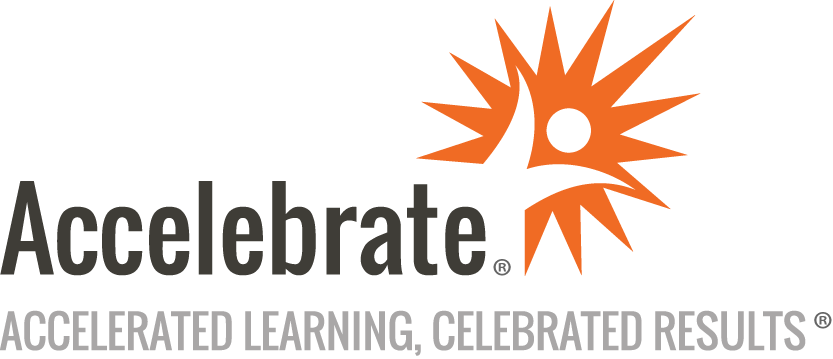 Agile Project EstimationCourse Number: AGL-144
Duration: 2 daysOverviewAccelebrate's Agile Project Estimation training course teaches students how to estimate the timing of Agile project deliverables. Attendees learn how to ensure that the maximum business value is delivered to the Product Owner.PrerequisitesBy default, this course presumes prior exposure to Agile software development. However, we would be delighted to tailor it to any level of prior experience.MaterialsAll attendees receive comprehensive courseware.Software Needed on Each Student PCFor in-person deliveries, attendees do not need computers for this course. We will provide full classroom setup instructions that will include seating in small groups, with supplies such as flipcharts, sticky notes, markers, and pens for the attendees and a projector and Internet connection for the instructor's laptop.Online deliveries for this interactive training will use an online meeting platform (such as Zoom, WebEx, GoTo, or Teams) to have face-to-face contact online, including use of breakout rooms for group activities.ObjectivesDecompose scope to manageable pieces for teams to consume during a sprintUnderstand relative sizing and how it's usedDevelop estimates for a projectInterpret Agile reportingOutlineIntroductionAgile Estimation Agile Means DisciplineThe Agile MicroscopePeople versus FormulasWhy Plans Fail Top reasons Software Planning FailsWhat makes a plan an Agile plan?Managing Requirements Decomposing ScopeDeveloping the Release Plan Leveraging ThemesINVEST-ing in Good StoriesThe Hidden WaterfallMetrics for Grooming and Managing the Product BacklogStory Metrics and the Story ScaleUsing Spikes & 'Get Smart' StoriesRelative Sizing Metrics Understanding Relative Sizing & Why It WorksRelative Sizing Techniques Story Points, Ideal Days and Other VariablesSizing with Planning PokerConstraints on Relative SizingTeam Velocity CalculationsConsequences of Not Using Relative MeasurementKey Business Metrics Business Value MetricsPrioritizing / Sequencing Using Relative ROIMaking Corrections Dealing with Inaccurate EstimatesDealing with Missed Iteration GoalsDealing with New / Changed RequirementsTracking Historical TrendsDoing Scrum In A Big Way Team MetricsHow Many Teams?How Many Product BacklogsForecasting Forecasting Without Any HistoryForecasting Using Historical DataTo Buffer or Not to BufferEnsuring Quality What to Measure and WhenRefactoring Formalized and MeasuredMeasuring TDD and ATTDForecasting based on estimatesForecast fine-tuning based on factsConclusion